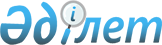 "Шағын бизнес субъектiлерi-заңды тұлғаларға салық салудың оңайлатылған жүйесi туралы" Нұсқауды бекiту туралы
					
			Күшін жойған
			
			
		
					Бұйрық Қазақстан Республикасы Мемлекеттік кіріс министрлігі 1999 жылғы 11 қазан N 1234. Қазақстан Республикасының Әділет министрлігінде 1999 жылғы 20 қазанда N 934 тіркелді. Күші жойылды - ҚР Мемлекеттік кіріс министрінің 2002 жылғы 9 сәуірдегі N 416 бұйрығымен.-------------------Бұйрықтан үзінді---------------- Мемлекеттік кіріс министрінің 2002 жылғы 9 сәуірдегі N 416 бұйрығы 



"Салық және бюджетке төленетiн басқа да мiндеттi төлемдер туралы" Қазақстан Республикасының K010209_ Кодексiн (Салық Кодексiн) қолданысқа енгiзу туралы" Қазақстан Республикасының 2001 жылғы 12 шiлдедегi Заңына сәйкес БҰЙЫРАМЫН: Күшiн жоғалтқан жекелеген бұйрықтарының тiзбесi: 46. "Шағын бизнес субъектiлерi - заңды тұлғаларға салық салудың оңайлатылған жүйесi туралы" Нұсқаулықты бекiту туралы" Қазақстан Республикасы Мемлекеттiк кiрiс министрлiгiнiң 1999 жылғы 11 қазандағы N 1234 V990943_ бұйрығы. ----------------------------------------------------- "Салық және бюджетке басқа да мiндеттi төлемдер туралы" Қазақстан Республикасы 1995 жылғы 24 сәуiрдегi Заңының Z952235_ 138-бабы 1-тармағын орындау үшiн Бұйырамын 

      1. "Шағын бизнес субъектiлерi - заңды тұлғаларға салық салудың 

оңайлатылған жүйесi туралы" Қазақстан Республикасы Мемлекеттiк кiрiс министрлiгiнiң Нұсқауы бекiтiлсiн. 2. Әкiмшiлiктендiру департаментi (С.К.Елшiбеков): 1) аталған Нұсқауды Қазақстан Республикасының Қаржы министрлiгiмен келiссiн; 2) келiсiлген Нұсқауды мемлекеттiк тiркеуге Қазақстан Республикасы Әдiлет министрлiгiне жiберсiн. 3. Осы бұйрықтың орындалуына бақылау жасау Вице-Министрдiң мiндетiн атқарушы Қ.А.Нұрпейiсовке жүктелсiн. Министрдің міндетін атқарушы "Келісілді" "Бекітілді" Қазақстан Республикасы Қазақстан Республикасы Қаржы министрі міндетін Мемлекеттік кіріс министрі 1999 жылғы_____________ 1999 жылғы___________ Шағын бизнес субъектiлерi - заңды тұлғаларға салық салудың оңайлатылған жүйесi туралы N______Нұсқау 

      Осы Нұсқау "Салықтар және басқа да бюджетке мiндеттi төлемдер туралы" 1995 жылғы 24 сәуiрдегi N 2235 Z952235_ Қазақстан Республикасы Заңының 138-бабы 1-тармағына сәйкес әзiрлендi және ойын бизнесiнен басқа жекелеген қызмет түрлерi бойынша шағын бизнес субъектiлерi - заңды тұлғаларға (бұдан әрi - шағын бизнес кәсiпорындары) патент негiзiнде салық салудың оңайлатылған жүйесiн қолданудың тәртiбiн айқындайды. Ойын бизнесi саласында кәсiпкерлiк қызметтi жүзеге асыратын шағын бизнес кәсіпорындарының патент негiзiнде салық салудың оңайлатылған жүйесiн қолдануын Ойын бизнесi субъектiлерiне салық салудың оңайлатылған режимi туралы Нұсқауда реттеледi. 



 

                            1 тарау. Жалпы ережелер 



 

      1. Салық салудың оңайлатылған жүйесiн қолдануға патент - кесiмдi жиынтық салық төлеу арқылы бюджетпен есеп айырысуды шағын бизнес кәсіпорнының жүзеге асыру құқығын куәландыратын құжат. 

      2. Оған қосылған құн салығы, заңды тұлғалардың табыс салығы мен әлеуметтiк салық енгiзiлген кесiмдi жиынтық салық патенттің құны болып табылады. 

      3. Патент негiзiнде қызметiн жүзеге асыратын шағын бизнес кәсiпорындарының үшiн салықтар, төлемдер, алымдар мен мемлекет алдындағы басқа да қаржы мiндеттемелерiн төлеудің қолданылып жүрген тәртiбi сақталады, 2-тармақта аталғаннан басқа. 

      4. Салық салудың оңайлатылған жүйесiн қолдануға патент кемiнде 1 жыл мерзiмге берiледi. 

      5. Шағын кәсiпорын айналысуы жорамалданған қызмет "Лицензиялау туралы" 1995 жылғы 17 сәуiрдегi N 2200 Z952200_ Қазақстан Республикасы Заңына сәйкес лицензиялануға жатса, патент беру шағын бизнес кәсіпорны лицензия алғаннан кейiн ғана жүзеге асырылады. 

      6. Шағын бизнес кәсiпорындары үшiн патент негiзiнде салық салудың оңайлатылған жүйесi Қазақстан Республикасының заңдарында көзделiп, бұрын қабылданған салық жүйесiмен қатар қолданылады. Салық салу жүйесiн таңдау құқығы заңды тұлғаларға ерiктi негiзде берiледi. 

      7. Акцизделген өнiм өндiрiсiмен айналысатын заңды тұлғалар, инвестициялық қорлар, бағалы қағаз рыногына кәсiпқой қатысушылар, заңдық және адвокаттық кеңселер (фирмалар) жатады. 

      8. Шағын бизнес кәсiпорындары тiзбеде айқындалған (1-қосымша) қызмет түрлерiн патент негiзiнде аралас та, оқшауланған түрiнде де жүзеге асыруға құқылы. 



 

           2 тарау. Патент негізiнде қызметiн жүзеге асыратын шағын 

                    кәсiпорындарға салық салу объектiлерi 



 

      9. Салық салудың оңайлатылған жүйесiн қолдану кезiнде шағын бизнес кәсiпорындарына салық салу объектiлерi былай белгiленедi: 

      1) есептi кезеңдегi салық салынатын кiрiс; 

      2) кепiлдi еңбекақы қоры; 

      3) тауарлар (жұмыстар, көрсетiлген қызметтер); 

      10. Салық салынатын кiрiс кәсіпкерлiк қызметтiң жылдық жиынтық табысы мен олардың құрамына кепiлдi еңбекақы қоры, көлiк құралдары салығына, жер салығына, әлеуметтiк салыққа мәлiмделген сома, сондай-ақ кәсiпкерлiк қызметпен байланысты өзге де шығындар кiретiн шығыстар айырмасы ретiнде есептеледi. 

      11. Кепiлдi еңбекақы қорына әртүрлi сыйлықтар, қосымша, үстеме ақылар, төлемдер, жәрдемақылар, жұмыс iстеген уақыты үшiн ақшалай немесе заттай нысанда есептелген ақша сомаларын қоса алғанда еңбекақылардың барлық түрi енедi. 

      12. Қазақстан Республикасының шегiнде жүзеге асырылатын тауарлар (жұмыстар, көрсетiлген қызметтер) сату жөнiндегi айналым, қосылған құн салығынан босатылған әрi өз мұқтаждары үшiн жүзеге асырылатындарынан басқа, сондай-ақ Қазақстан Республикасы қатысушысы болып табылатын халықаралық шарттар, ережелерге сәйкес айқындалған айналым қосылған құн салығы бойынша салық салынатын айналым болып табылады. 



 

                      3 тарау. Патент құнын есептеу 



 

      13. Патент құнын есептеу әрбiр салық төлеушi үшiн жеке шағын кәсiпорын 1 нысанда (2 қосымша) берген мәлiметтер және салық органы жүргiзген уақыты белгiленген бақылаулар мен тексерулер негiзiнде жүргiзiледi. 

      14.Мынадай жағдайларда: 

      1) мәлiмделген жылдық жиынтық табыс өткен жылдық деңгейiнен төмен болса; 

      2) кәсiпкерлiк қызметтi жүзеге асыру залалмен жүретіні белгiлi болса, патент беруге өтiнiш қаралмайды. 

      15. Уақытын белгiлеп бақылау салық төлеушiнiң жылдық жиынтық табыс туралы берген мәлiметтерiн растау мақсатында патентке көшiру туралы өтiнiшті салық төлеушi берген сәттен бастап 10 күн iшiнде жүргiзiледi. Уақытын белгiлеп бақылау 2 нысандағы (3-қосымша) анықтама бойынша ресiмделедi. 

      16. Уақытын белгiлеп бақылаудың нәтижесiн объектiнiң орналасқан жерi, кiрiс көзi, жүзеге асырылған жұмыстардың маусымына қарай төмендету немесе көтеру коэффициенттерiн ескерiп, түзетуге рұқсат етiледi. Түзету кезiнде ескерiлетiн көрсеткiштер шеңберiн, сондай-ақ төмендету немесе көтеру коэффициенттерiн облыстық, Астана және Алматы қалалық салық комитеттерiнiң басшылары бекiтедi. 

      17. Шағын бизнес кәсіпорны бiр мезгiлде бiрнеше қызмет түрiмен айналысса, патент құны барлық қызмет түрлерiне арналған салық салу объектiлерi жиынтығы бойынша есептеледi. 

      18. Шегерiмге жататын шығыстарға мыналар жатады: 

      1) шағын бизнес кәсіпорны мәлiмдеген жылдық кепілдi еңбекақы қоры; 

      2) көлiк құралдары салығын, жер салығын, әлеуметтiк салықты қоса алғанда шағын бизнес кәсіпорны мәлiмдеген жалпы сома; 

      3) шағын бизнес кәсіпорны мәлiмдеген сома мөлшерiнде, бiрақ патент құнын есептеу үшiн қабылданған қосылған құн салығының жылдық жиынтық табыстағы 40%-тен аспайтын мөлшерде кәсіпкерлiк қызметпен байланысты өзге де шығыстар. 

      19. Салық салудың оңайлатылған жүйесiн қолдану құқығына патент құнын есептеу 3 нысанда (4-қосымша) 2 данада ресiмделедi: бiр данасы шағын кәсiпорынға берiлiп, екiншi данасы салық комитетiнде сақталады. 



 

              4 тарау. Шағын бизнес кәсiпорындарына арналған салық салудың 

                       оңайлатылған жүйесiн қолдану тәртiбi 



 

      20. Патенттi шағын бизнес кәсіпорны есепке алынған жердегi аумақтық салық органы 1 нысандағы (2-қосымша) салық төлеушiнің жазбаша өтiнiшi негiзiнде бередi, қажет болса, оған көлiк құралдары салығын, жер салығын, әлеуметтiк салықты, мүлiк салығын есептеу қоса берiледi. Өтініш комитетке кемiнде кезектi жыл басталардан бiр ай бұрын берiледi. 

      21. Патент мынадай шарттар сақталса, берiледi: 

      1) жұмыс iстеушiлердің орташа жылдық саны 20 адамнан аспаса; 

      2) жылдық жиынтық табыс 10 млн. теңгеден аспаса; 

      3) шағын бизнес кәсiпорны өз қызметiн 1 қосымшада аталған талаптар мен тiзбеге сәйкес жүзеге асырса; 

      4) алдыңғы есептi жылда салықтар, алымдар мен мiндеттi төлемдер төлеу жөнiнде шағын бизнес кәсіпорнының кешiктiрiлген берешегi болмаса; 

      5) шағын бизнес кәсiпорны алдыңғы есептi жылдағы салықтар бойынша қажеттi төлемдермен есеп айырысуларын уақтылы тапсырса. 

      22. Шағын бизнес кәсiпорнының патент бойынша жұмысқа көшуi туралы шешiмдi немесе бас тартуды аумақтық салық органы өтiнiш берiлген күннен бастап 20 күн iшiнде шығарады. Мұның өзiнде заңды тұлғаға 4 нысанда (5-қосымша) патент беру (беруден бас тарту) туралы ресми құжат берiледi. Бас тартуға 2-тармақта аталған талаптардың орындалмауы себеп болуы мүмкiн. 

      23. Патент беру туралы оң шешiм шығарылса, заңды тұлғаға 5 нысанда (6-қосымша) бекiтiлген патент берiледi. 

      24. Шағын бизнес кәсіпорны салық шот-фактураларын мәлiмделген жылдық жиынтық табыс шегiнде жазуға құқылы, бұл үшiн сатып алулар мен сату кiтабы жүргiзiледi, олар есепке алынған жердегi салық комитетiнде тiркеледi. 

      25. Жұмыс iстеушiлер саны, жылдық жиынтық табысы асып кетсе, сондай-ақ 1 қосымшада аталған талаптар бұзылса, шағын бизнес кәсiпорындары алдыңғы тоқсаннан кейiнгi тоқсанда салық салудың бұрынғы жүйесiне көшiрiледi, мұның өзiнде патент бойынша жұмыс iстеген кезең үшiн қосылған құн салығы, әлеуметтiк салық бойынша салық декларациялары, сондай-ақ табыс салығы бойынша алдын ала есептеулер тапсырады. 

      Мұның өзiнде, алдыңғысынан кейiнгi тоқсанның 1-де тауарлар қалдығын түгендеу жүргiзiлiп, қосылған құн салығы сомасы айқындалады, ол есептемеден алып тасталып, тауар құнына жатқызылады. 

      Есептемеден алып тастау қосылған құн салығы декларациясында қосылған құн салығы сомалары 200(1-97) нысандағы 19а жолында немесе 200S(5-97) нысандағы 11 жолында көрсетiледi. 

      26. Патент алу үшiн шағын бизнес кәсіпорны 6 нысанда (7-қосымша) салық мiндеттемесiне қол қояды, онда шағын бизнес кәсіпорны салық түрлерi бойынша патент құнын төлеу жөнiнде мiндеттемелер бюджеттер мен төлеу мерiзiмiне қарай бөлек көрсетiледi. 

      27. Заңды тұлғалар кiрiстер мен шығыстарды есепке алуды сатып алулар мен сату кiтабында жүргiзедi. Кiтаптар нысандар мен толтыру тәртiбi 10-қосымшада айқындалған. 

      28. Патент құны онда шағын бизнес кәсiпорны қызметiн жүзеге асыратын тоқсандағы айдың 25-не дейiн бюджетке енгiзiледi. Патент тек қана салық мiндеттемесi бойынша патент құны алғашқы мерзiмде төленгенiн банк растаған төлем құжаты негiзiнде берiледi. 

      29. Патент бүлiнсе немесе жоғалса, шағын бизнес кәсіпорнына аумақтық салық органы 7 нысанда (8-қосымша) патент дубликатын бередi. 

      30. Патент бойынша жұмысты қолданудан бас тарту және салық салудың 

бұрынғы жүйесiне оралуды шағын бизнес кәсiпорындары кезектi тоқсанның басынан 8 нысанда (9-қосымша) аумақтық салық органына келесi тоқсан басталардан кемiнде 15 күн бұрын өтiнiш беру арқылы жүзеге асыра алады. Мұның өзiнде шағын бизнес кәсiпорындары патент бойынша жұмыс iстеген кезең үшiн қосылған құн салығы, әлеуметтiк салық бойынша салық декларацияларын, сондай-ақ табыс салығы бойынша алдын ала есептеулердi салық органына тапсыруға мiндеттi. Қалдық тауарлардың қосылған құн салығы 6-тармаққа сәйкес айқындалады. 31. Кәсіпкерлiк қызмет патенттің қолданылу мерзiмi аяқталғанға дейiн тоқтатылса, сондай-ақ патенттен бас тартылса, патент үшiн енгiзiлген сома қайтарылмайды. 5 тарау. Тексеру мен бақылау ұйымдастыру 32. Патент негiзiндегi шағын бизнес кәсiпорнын тексеру келесi жылға патент құнын қайта есептеу кезiнде жылына бiр рет жүргiзiледi. Салық органдары жарты жылда бiр рет патент құнын растау үшiн уақыт бақылауы мен тексеруiн жүргiзуге мiндеттi. 33. Уақыт бақылау мәлiметтерi де мәлiмделген жылдық жиынтық табыстан 20 %-тен артық асып кетсе, қосылған құн салығына патент құнын қайта есептеу жүргізіледі. 6 тарау. Шағын кәсіпорын жауапкершілігі 34. Салық салудың оңайлатылған жүйесiн қолданатын шағын бизнес кәсіпорны жауапкершiлiгi "Салық және бюджетке басқа мiндеттi төлемдер туралы" 1995 жылғы 24 сәуiрдегi N 2235 Қазақстан Республикасы Заңына сәйкес туындайды. 35. Төте тексерулер нәтижесiнде патентпен жұмыс iстеушi салық салу объектiсiн кемiткенi анықталса, қолданылып жүрген заңдарға сәйкес санкциялар қолданылады. Қазақстан Республикасы Мемлекеттiк кiрiс министрлiгiнiң N Нұсқауына 1 қосымша Қазақстан Республикасының аумағында патент қызметiн жүзеге асыратын заңды тұлғалардың кәсiпкерлiк қызметiнiң түрлерi I. Тұтыну тауарларын өндiру 1. Киім мен басқа да тiгiн бұйымдарын тiгу және сату 2. Тоқыма бұйымдарын жеке дайындау және сату 3. Мех бұйымдарын жеке тiгу және сату 4. Мех бас киiмдерiн жеке тiгу және сату 5. Трикотаж бұйымдарын жеке дайындау және сату 6. Аяқ киiмдi жеке дайындау және сату 7. Жиhазды және басқа да ағаш бұйымдарын жеке дайындау және сату 8. Азық-түлiк тауарларын өндiру және сату (1 айда өндiрiлген өнiм саны 2000 килограмнан аспаса) II. Тұрмыстық қызмет көрсету саласында 1. Сурет түсiру, бейнетаспаға түсiру және басқа да жұмыстар бойынша жұмыстар ұйымдастыру 2. Радиотеледидар аппаратурасы, компьютерлер мен перифериялық жабдықтар жөндеу жөнiнде жұмыстар ұйымдастыру 

      3. Автомобиль жөндеу және техникалық қызмет көрсету жөнiндегi 

жұмыстар ұйымдастыру (автомайқұю станциясының көлемi 150 шаршы метрден аспауы тиiс) 4. Шаштараз, сондай-ақ массаждар мен косметикалық қызметтер көрсету мен оны ұйымдастыру (10 орыннан аспайтын) 5. Автокөлiк құралдарын жуу жөнiнде жұмыстар ұйымдастыру 6. Көшiру-көбейту техникасын жөндеу және техникалық қызмет көрсету жөнiнде жұмыстар ұйымдастыру 7. Дыбыс жазу, көру-тыңдау кассеталарын жүзеге асыру жөнiнде жұмыстар ұйымдастыру 8. Аэрошана, картинг, мотоблок және катамарандарды жалдау жөнiнде жұмыстар ұйымдастыру 9. Жабдықтар, автокөлiк құралдары, күрделi тұрмыс техникасы, киiмдер мен тұрмыстық заттарды жалдау жөнiнде жұмыстар ұйымдастыру (егер көрме залының көлемi 200 шаршы метрден аспаса) 10. Пәтерлер мен қызметтiк алаңдарды жинау жөнiнде қызметтерiн көрсету мен ұйымдастыру* * Сатылатын тауарлар бойынша сапа сертификаты мен оның шығу тегiн растайтын барлық құжаттар болуы тиiс. 11. Кiр жуу және киiм тазалау қызметтерiн көрсету мен ұйымдастыру III. Әлеуметтiк-мәдениет саласындағы қызмет 1. Дене тәрбиесi-сауықтыру қызметтерiн көрсету мен ұйымдастыру (шейпинг, аэробика, спорт секциялары, денсаулық топтары мен массаж) 2. Көңiл көтеру бағдарламаларын ұйымдастыру 3. Кинология қызметтерiн ұйымдастыру 4. Ойын автоматтары мен компьютер ойындары салоны жұмысын ұйымдастыру (егер залының көлемi 100 шаршы метрден аспаса) 5. Бильярд клубтары жұмысын ұйымдастыру IV. Басқа да қызмет түрлерi 1. Қоғамдық тамақтандыру саласында қызметтер көрсету мен ұйымдастыру (қызмет көрсету көлемi 80 шаршы метрден аспаса) 

      2. Халық тұтынатын тауарлар, тамақ өнiмдерi, дәрiлiк құралдар мен 

медициналық мақсаттағы бұйымдардың бөлшек саудасын жүзеге асыру (сауда залының көлемi 40 шаршы метрге дейiн) 3. Автокөлiкке бензин және басқа жанар-жағармай құю жөнiнде қызметтер көрсету (автомай құю станциясы - 6 пистолеттен аспайтын) 4. Автотұрақ жұмысын ұйымдастыру (тұрақтағы машина саны 100-ден аспайтын) 5. Пәтердi жалдау, сатып алу-сату жөнiнде қызметтер көрсету 6. Шағын қонақ үйлер, мотельдер, кемпингтер жұмысын ұйымдастыру 7. Медициналық қызмет саласында қызметтер көрсету мен ұйымдастыру (стоматолог - 3 орындықтан аспайтын, стационарлар - 5 төсектен аспайтын) Қазақстан Республикасы Мемлекеттiк кiрiс министрлiгiнiң нұсқауына 2 қосымша 1 нысан __________________________ __________________________ (салық органының атауы) (шағын бизнес кәсiпорын атауы) бойынша Салық комитетiнде ___________________________________ (мемлекеттік тiркеу туралы куәлiк N және оның берiлген күнi, оны берген орган атауы) СТТН Патент алуға Өтінiш* "Салық және бюджетке басқа да мiндеттi төлемдер туралы" Қазақстан Республикасы 1995 жылғы 24 сәуiрдегi N 2235 Заңының 138-бабы 1-тармағына сәйкес 199_ жылдың "__"___ жылдың "__"_______ дейiнгi мерзiмге кесiмдi салық сомасын төлеу арқылы салық салудың оңайлатылған жүйесiн қолдану құқығына патент берудi сұрайды. ___________________________________________________________________________ (шағын бизнес кәсiпорын атауы) ___________________________________________________________________________ ___________________________________________________________________________ (қызмет түрі) Банкiлер мекемелерiндегi есептiк (ағымдағы)шоттары туралы мәлiметтер: ___________________________________________ ___________________________шот ___________________________________________ ___________________________шот ___________________________________________ ___________________________шот ___________________________________________________________________________ (шағын бизнес кәсiпорын атауы) Патент негiзiнде қызметiн жүзеге асыру кезеңiнде мыналарды қамтамасыз етуге жауап беремiн: 1. филиалдар мен бөлiмшелерде___________________________кем емес жұмыс (адам) істейтiндердiң санын қоса шағын бизнес кәсіпорын ұйымында бар қызметкерлердің жалпы саны, 2. жалпы еңбек ақы қоры______________________________________кем емес. (мың теңге) Анықтамалық: өткен кезең үшiн қосылған құн салығының** жылдық жиынтық кiрiс сомасы_______________________құрады. (мың теңге) ___________________________________________________________________________ *Аталған өтiнiш келесi тоқсан басталғанға дейiнгi бiр айдан кем емес мерзiмде салық органына беріледi. ** қосылған құн салығы 

      Еңбек ақы төлеу шығыстарынан басқа қосылған құн салығы кәсiпкерлiк қызметiнен, сондай-ақ патент негiзiнде қызмет жүргiзу кезеңiне есептелген жер салығы, мүлiк салығы және көлiк құралдарына салынатын салық шығыстары __________________________________________________________________күтiледi. 

                              (мың теңге) 

      Бұрынғы есептi кезең үшiн салықтар мен өзге де мiндеттi төлемдер бойынша мерзiмi өткен қарыздар жоқ. 

      Пайдаланылған салық шот-фактураларының түбiршектерi, сондай-ақ патент 

негiзiндегі кәсiпкерлiк қызметiнің бұрынғы кезең үшiн пайдаланылмаған салық шот-фактуралары толығымен салық органына тапсырылды. Қосылған құн салығы жиынтық жылдық кiрiс бойынша орташа айлық мәлiметтер және (немесе) еңбек ақы төлеу қоры көрсетiлген көрсеткiштер мөлшерiнен 20% асқан жағдайда ___________________________________________________________________________ (шағын бизнес кәсiпорын атауы) патент құнын қайта есептеу туралы өтiнiш салық органына беру мерзiмi асқанда, ай аяқталған 5 күннен қалдырылмай өтiнiш жасауға мiндеттi. Шағын бизнес кәсiпорын басшысы____________________________ (қолы, аты-жөнi) Бас бухгалтер_______________________ (қолы, аты-жөнi) 199 жылдың____________күні. Өтiнiштi тiркеу туралы белгі: 199 жылдың "___"____________ _________________________________ (лауазымда тұлғаның қолы, аты-жөнi) Патент алу өтінішіне 1-қосымша __________________________ (шағын бизнес кәсіпорын атауы) СТТН 1. Жер салығының есебі ___________________________________________________________________________ Жер учаскесінің 1 гектар немесе 1 квадрат Салық сомасы (2 баған x 3 баған) алаңы метр үшін теңгедегі салық ставкасы ___________________________________________________________________________ өлшем мөлшері бірлігі ___________________________________________________________________________ 1 2 3 4 ___________________________________________________________________________ Жалпы X ___________________________________________________________________________ 2. Мүлікке салық есебі ___________________________________________________________________________ Салықты есептеу үшін Салық ставкасы Салық сомасы(1баған x 2 баған) қабылданатын аморти. зацияланған активтер дің құны ___________________________________________________________________________ 1 2 3 ___________________________________________________________________________ ___________________________________________________________________________ 3. Көлік құралдарына салық есебі ___________________________________________________________________________ р/н N Көлік Көлік Көлік __ Қуат Түзету Салық сомасы құралын құралын құралын жылдың бірлігі. коэффи (теңге) ың түрі ың ың қуаты "_"бір не салық циенті (4 баған x 5 және шыққан (килло. лік сомасы баған x 6 маркасы жылы ватт) ______ (теңге) баған) көлік құрал. дарының саны ___________________________________________________________________________ 1 2 3 4 5 6 7 8 ___________________________________________________________________________ ___________________________________________________________________________ Жалпы X X X X X ___________________________________________________________________________ Ескерту: 3 және 7 бағандар тек көлік құралдары бойынша толтырылады. Жалпы салық сомасы жеңіл көлік құралдары бойынша (8 баған) әрбір автомобильге жеке мынадай формула бойынша анықталады: 4 баған x 5 баған x 6 баған x 7 баған Шағын бизнес кәсіпорын басшысы______________________________ (қолы, аты-жөні) Бас бухгалтер_________________________________ (қолы, аты-жөні) Қазақстан Республикасы Мемлекеттiк кiрiс министрлiгінiң N Нұсқауына 3-қосымша 2 нысан Шағын бизнес кәсіпорын бойынша хронометраждық бақылаулар нәтижелері туралы анықтама _________________өтінішіне сәйкес 199_____жылдың "__"_______ (шағын бизнес кәсіпорын атауы) _____жылғы "__"__дейінгі мерзімге_____________________________________ (салық органының атауы) бойынша салық комитеті өтініш берушінің объектілерінде кіріс алуға _________________________хронометраждық бақылау жүргізді. Хронометраждық бақылау кезінде кәсіпкерлік қызметтен қосылған құн салығы* орташа күндік жиынтық кіріс мынаны құрады: ___________________________________________________________________________ Қызмет түрі объект ҚҚС-тан орташа күндік ОЖК** сомасы ___________________________________________________________________________ ___________________________________________________________________________ ___________________________________________________________________________ ___________________________________________________________________________ ___________________________________________________________________________ ___________________________________________________________________________ Қызметтің барлық түрі бойынша орташа күндік кіріс ___________________________________________________________________________ Салық инспекторы___________________________________________ (лауазымы тұлғаның қолы, аты-жөні) Салық инспекторы___________________________________________ (лауазымы тұлғаның қолы, аты-жөні) Салық инспекторы___________________________________________ (лауазымы тұлғаның қолы, аты-жөні) * қосылған құн салығы ** жиынтық жылдық кіріс Белгілеу үшін 199_жылғы"_____"_________ ______________________________________________________________________ ______________________________________________________________________ Салық инспекторы______________________________________________________ ______________________________________________________________________ Белгілеу үшін 199_жылғы"_____"_________ ______________________________________________________________________ ______________________________________________________________________ Салық инспекторы______________________________________________________ ______________________________________________________________________ Белгілеу үшін 199_жылғы"_____"_________ ______________________________________________________________________ ______________________________________________________________________ Салық инспекторы______________________________________________________ ______________________________________________________________________ Белгілеу үшін 199_жылғы"_____"_________ ______________________________________________________________________ ______________________________________________________________________ Салық инспекторы______________________________________________________ ______________________________________________________________________ Белгілеу үшін 199_жылғы"_____"_________ ______________________________________________________________________ ______________________________________________________________________ Салық инспекторы______________________________________________________ ______________________________________________________________________ Қазақстан Республикасы Мемлекеттiк кiрiс министрлiгінiң N Нұсқауына 4-қосымша 3 нысан Ескерту: Қосымша өзгертілді - ҚР Мемлекеттік кіріс Министрінің 2001 жылғы 11 маусымдағы N 745 бұйрығымен/ V011586_ "Бекітемін" __________________________ ______________________________ (шағын бизнес кәсіпорын атауы) (салық комитетінің басшысы) СТТН 1999 жылғы "__"___________________ Салық салудың оңайлатылған жүйесін қолдануға құқық беретін патент құнының есебі (мың теңге) ___________________________________________________________________________ N Көрсеткіштер Сома ___________________________________________________________________________ 1 Қосылған құн салығынан жиынтық жылдық кіріс (жылдық жиынтық кіріс) 2 Оның ішінде ҚҚС (1 бет x 16% : 116%) 3 ҚҚС-сыз ЖЖК (1 бет - 2 бет) 4 Жалпы шегерімге жатқызылған шығыстар (5 бет + 6 бет + 7 бет) 5 Оның ішінде: А) Кепілді еңбекақы төлеу қоры 6 Б) Қосымша есеп айырысуларға сәйкес көрсетілген салықтар 7 Басқа шығыстар 8 Басқа шығыстардағы қосылған құн салығы (7 бет x 16% : 116%) 9 Төленуге тиіс қосылған құн салығының сомасы (2 бет - 8 бет) 10 Әлеуметтік салық сомасы (5 бет x 0,21) 11 Салық салынатын кіріс (1 бет - 4 бет - 9 бет) 12 Заңды тұлғалардан %-гі табыс салығы ставкасы 13 Табыс салығы сомасы (11 бет x 12 бет : 100%) 14 Кесімді жиынтық салық сомасы (9 бет + 10 бет + 13 бет) 15 Патент негізінде қызмет ету кезеңіндегі кесімді жиынтық салық сомасы (14 бет : 12 x патент қызмет етуінің ай саны) ___________________________________________________________________________ 1999 жылғы "__"___ ___________________________ (патент құны есебінің күні) Кәсіпорын басшысы___________________ (қолы, аты-жөні) Бас бухгалтер___________________ (қолы, аты-жөні) Салық инспекторы___________________ (қолы, аты-жөні) Қазақстан Республикасы Мемлекеттiк кiрiс министрлiгінiң N Нұсқауына 5-қосымша 4 нысан ___________________ (салық органының атауы) бойынша Салық комитеті 1999 жылғы "__"_____________ (шешім беру күні) Патент беру (беруден бастарту) туралы шешім* "Салық және бюджетке төленетін басқа да төлемдер туралы" Қазақстан Республикасының 1995 жылғы 24 сәуірдегі N 2235 Заңын басшылыққа ала отырып және 199__жылғы "__"___________________ ___________________________________________________________________________ (шағын бизнес кәсіпорын атауы) өтінішті қарап________________________________________________________ (салық органының атауы) бойынша салық комитеті шешті: 1. 199_ жылғы "__"_____ ____ жылғы "__"______ дейінгі мерзімге ______________________мың теңгедегі кесімді жиынтық (жазбаша және санмен) салық сомасы мөлшерін белгілеп салық салудың оңайлатылған жүйесін қолдануға құқық беретін патент______________________берілсін. (шағын бизнес кәсіпорын атауы) 2. Мынадай себеп бойынша ____________________________________________ (патент беруден бас тарту үшін негіз) ______________________________________________________________________ ______________________________________________________________________ (шағын бизнес кәсіпорын атауы) салық салудың оңайлатылған жүйесін қолдануға құқық беретін патент беруден бас тарту. Салық органының Басшысы___________________ ___________________ (қолы) (аты-жөні) ______________________________________________________________________ *Салық органдары өтініш беру сәтінен бастап 20 күн ішінде шешім қабылдайды. Қазақстан Республикасы Мемлекеттiк кiрiс министрлiгінiң N Нұсқауына 6-қосымша 5 нысан ___________________ (салық органының атауы) бойынша Салық комитеті Қазақстан Республикасының елтаңбасы Салық салудың оңайлатылған жүйесін қолдануға құқық беретін Патент. Сериясы_________________N___________ "Салық және бюджетке төленетін басқа да төлемдер туралы" Қазақстан Республикасының 1995 жылғы 24 сәуірдегі N 2235 Заңына сәйкес құқығы куәландырылады __________________________________________________________________ (шағын бизнес кәсіпорын атауы) __________________________________________________________________________, (оның заңдық адресі) __________________________________________________________________________, (мемлекеттік тіркеу туралы куәлік нөмірі мен күні және оны берген ұйым атауы) 199_ жылғы "__"_____ ____ жылғы "__"______ дейінгі мерзімге салық салудың оңайлатылған жүйесін қолдануға СТТН Салық комитетінің басшысы___________________ __________________ (қолы) (аты-жөні) М.О. 199_ жылғы "__"_____ ___________________________________________________________________________ патенттің келесі жақ беті ___________________________________қызметін жүзеге асыру кезінде салық (шағын бизнес кәсіпорын атауы) салудың оңайлатылған жүйесін қолданады ___________________________________ ___________________________________________________________________________ Қызметті жүзеге асыру орны____________________________________________ ___________________________________________________________________________ ________________________________________________________теңгеде патент (жазбаша) негізінде қызметін жүзеге асыру кезеңінде кесімді жиынтық салық сомасы. Патент Қазақстан Республикасының барлық аумақтарында жүреді. 



Қазақстан Республикасы 

Мемлекеттiк кiрiс министрлiгінiң N Нұсқауына 7-қосымша 6 нысан 

 



 

                          Салық міндеттемесі 



 

          "Салық және бюджетке төленетін басқа да төлемдер туралы" 

Қазақстан Республикасының 1995 жылғы 24 сәуірдегі N 2235 Заңына сәйкес ___________________________ (шағын бизнес кәсіпорын атауы) ___________________________тіркелген салық сомасын төлеу бойынша міндеттемеге___________________________теңге, соның ішінде республикалық (санмен және жазумен) бюджетке___________________________ (санмен) теңге, жергілікті бюджетке___________________________теңге (санмен) көлемде өзіне қабылдайды. ___________________________________________________________________________ Салық атауы Республикалық бюджет Жергілікті бюджет Төлеу уақыты ___________________________________________________________________________ Қосылған құн код сома код сома салығы ___________________________________________________________________________ Әлеуметтік салық ___________________________________________________________________________ Заңды тұлғалар дың табыс салығы ___________________________________________________________________________ Барлығы ___________________________________________________________________________ Ықшамдалған жүйе қолдану құқығына патенті бар шағын кәсіпорындарға салық салу туралы қолданылып жүрген заңмен таныстым. Патент алды:___________________ _________________________ (қолы) (қызметі,аты-жөні) 199_жылғы"__"____ Қазақстан Республикасы Мемлекеттiк кiрiс министрлiгінiң N Нұсқауына 8-қосымша 7 нысан ___________________ (салық органының атауы) бойынша Салық комитеті Қазақстан Республикасының Елтаңбасының көшірмесі Салық салудың оңайлатылған жүйесін қолдану құқығына патент N________________ ______________серия "Салық және бюджетке төленетін басқа да төлемдер туралы" Қазақстан Республикасының 1995 жылғы 24 сәуірдегі N 2235 Заңына сәйкес ______________________________________________________________________ (шағын кәсіпорын атауы) ______________________________________________________________________ (оның заңды мекен-жайы) ______________________________________________________________________ (мемлекеттік тіркеу күні мен куәлік N және оған берген орган атауы) СТТН 199_жылғы "__" ________________ ____________аралығындағы салынатын салыққа ықшамдау жүйесін қолдануда нақты құқығын куәландырады. Салық комитетінің басшысы______________ __________________ (қолы) (аты-жөні) М.О. 199_жылғы"__"____ ______________________________________________________________________ патенттің артқы жағы 7 нысан Көшірме _____________________________________________________________салынатын (шағын кәсіпорын атауы) салыққа ықшамдау жүйесі_______________________________________________ ______________________________________________________________________ ______________________________ қызметі жүзеге асқан кезде қолданады Қызмет жүзеге асатын жері_____________________________________________ ______________________________________________________________________ Патент негізінде қызмет кезеңіне салық сомасының тіркелген сомасы ________________________________________________________________теңге. Патент Қазақстан Республикасының барлық аумағында күші бар. Қазақстан Республикасы Мемлекеттiк кiрiс министрлiгінiң N Нұсқауына 9-қосымша 8 нысан __________________________ ______________________________ (салық органының атауы) (шағын кәсіпорын атауы) бойынша Салық комитеті ______________________________ (мемлекеттік тіркелген N мен күні және оның берілген күні, оны берген орган атауы) СТТН Салынатын салыққа ықшамдау жүйесін қолданудан бас тарту туралы өтініш "Салық және бюджетке төленетін басқа да төлемдер туралы" Қазақстан Республикасының 1995 жылғы 24 сәуірдегі N 2235 Заңына сәйкес _________________ _____________________________________________________ (шағын бизнес кәсіпорын атауы) патент күшінің біту мерзіміне дейін салынатын салыққа ықшамдау жүйесін қолданудан бастартады. Қосымша: 1. Патенттің шағын бизнес кәсіпорынға салынатын салыққа ықшамдау жүйесін қолдану құқығы. 2. Қолданылған салық шот-фактурасы мен қолданылмаған салық шот-фактураларының түбіршегі. 199__жылғы "__"_______ __________________________________ (лауазымды тұлғаның қолы және аты-жөні) Өтініш, патент пен салық шот-фактураларының түбіршегі _______________________________________ 199__жылғы "__"___қабылданды. (лауазымды тұлғаның қолы және аты-жөні) Қазақстан Республикасы Мемлекеттiк кiрiс министрлiгінiң N Нұсқауына 10-қосымша Сату және сатып алулар кiтабын толтыру тәртiбi 1. Сату кiтабы 

      Бұл нысан "Салық және бюджетке басқа мiндеттi төлемдер туралы" 1995 жылғы 24 сәуiрдегi N 2235 Z952235_ Қазақстан Республикасы Заңы 138-1 бабының негiзiнде бартерлiк операциялардан басқа өнiм (жұмыстар, көрсетiлген қызметтер) сату жөнiндегi барлық операцияларды көрсететiн бағалардың дұрыс қойылуын бақылау мақсатында әзiрлендi. 

      Нысан салық мақсаттарында өнiм (жұмыстар, көрсетiлген қызметтер) сатудан түскен кiрiстi есептеуге қарай, яғни сату мақсатында орындалған жұмыстар, көрсетiлген қызметтер, жiберiлген өнiм сәтiнен бастап есептеу әдiсiне сәйкес толтырылады. 

      Мынадай қызметтердi: байланыс, су, жылу газ, электрмен жабдықтау, жолаушы және жеке адамдар үшiн жүзеге асырылатын жүк тасымалдарының барлық түрлерiн сату есепке алынбайды. Мұндай жағдайда барлық сату тариф бойынша бөлiнедi (мысалы, тариф бойынша 3 теңгеден 15 мың КВт электр энергиясы сатылды). 

      1 бағанда. Реттiк нөмiрi. Келесi ақпарат нөмiрдi үзбеуi тиiс. 

      2 бағанда. Кәсiпорындағы бухгалтерлiк есептің жұмысшы есепшот жоспарына сәйкес қолданылатын кiрiстердің тиiстi шоттарында кредит көрсетiледi. 

      3 бағанда. Тиелген тауарлар, орындалған жұмыстар, көрсетiлген қызметтер атаулары көрсетiледi. 

      4 бағанда. Сыртқы экономикалық қызметте (СЭҚ ТН) тиелген тауарлар, орындалған жұмыстар, көрсетiлген қызметтер тауар номенклатурасының тиiстi коды көрсетiледi. Тиiстi СЭҚ ТН болмаса, бұл баған толтырылмайды. 

      "Тауар алушының атауы" бағанында тауар алушының атауы көрсетiледi. Егер алушы ҚР резидентi болса, онда алушының атауы 5 бағанда, ал ҚР резидентi болмаса, 6 бағанда көрсетiледi. 

      7 бағанда. Тауар алатын салық төлеушiнің тiркеу нөмiрi (бұдан әрi - СТТН), СТТН жоқ болса, онда бұл баған толтырылмайды. 

      8 бағанда. Оның негiзiнде тауарлар тиелген, жұмыстар орындалған, қызметтер көрсетiлген келiсiм-шарт жасалған күнi көрсетiледi. 

      9 бағанда. Осы келiсiм-шарттың (шарттың) тиiстi нөмiрi көрсетiледi. 

      10 бағанда. Егер тауарлар экспортқа жiберiлсе, бұл баған жиегi белгiленедi. 

      11 бағанда. Тиелген тауарлар, орындалған жұмыстар, көрсетiлген қызметтер күні көрсетіледі. 

      12 және 13 бағандарда. Тиелген тауарлар, орындалған жұмыстар, көрсетiлген қызметтер үшiн қойылған шот-фактураның тиiстi күнi мен нөмiрi, егер тауарлар экспортқа жiберiлсе (жұмыстар, көрсетiлген қызметтер), жүк тиеу құжатының күнi мен нөмiрi көрсетiледi.»»»»» 

      В графе 12 и 13. Указываются соответственно дата и номер, выставляемой налоговой счет-фактуры за отгруженные товары, выполненные работы, оказанные услуги, в случае отгрузки товаров (работ, услуг) на экспорт указывается дата и номер отгрузочного документа. 

      14 бағанда. Тиелген тауарлар, орындалған жұмыстар, көрсетiлген қызметтер бірлігін сату құны көрсетiледi. 

      15 бағанда. Тиелген тауарлар, орындалған жұмыстар, көрсетiлген қызметтер саны көрсетiледi. 

      16 бағанда. Тиелген тауарлар, орындалған жұмыстар, көрсетiлген қызметтердiң жалпы құны көрсетiледi. 

      17 және 18 бағандарда. Сiз берген акциз бен қосылған құн салығының сомасы көрсетiледi. 

      19-22 бағандарда. Тиелген тауарлар, орындалған жұмыстар, көрсетiлген қызметтер төленсе (iшiнара төленсе) осы бағандар толтырылады. 

      19 бағанда. Сатып алушы қандай түрде төлегенi (қолма-қол, аударым төлемi) көрсетiледi. 

      20 және 21 бағандарда. Оған сәйкес сатылған тауарлар (жұмыстар, көрсетiлген қызметтер) үшiн төлем алынған төлем тапсырмасының тиiстi күнi мен нөмiрi көрсетiледi. 

      23 және 24 бағандарда. Төлеген салық төлеушінің тиiстi атауы мен оның СТТН көрсетiледi. 



 

      2. Сатып алулар кiтабы 



 

      Бұл нысан "Салық және бюджетке басқа мiндеттi төлемдер туралы" 1995 жылғы 24 сәуiрдегi N 2235 Қазақстан Республикасы Заңы 138-1 бабының негiзiнде өнiм (жұмыстар, көрсетiлген қызметтер) сату жөнiндегi барлық операцияларды көрсететiн бағалардың дұрыс қойылуын олардың төлену уақытына қарамастан бақылау мақсатында әзiрлендi. 

      Нысанға жиынтығы алдыңғы өзiндiк құнының бiр немесе одан да көп процентiн құрайтын тауарлар (жұмыстар, көрсетiлген қызметтер) сатып алулар көрсетiледi. 

      1 бағанда. Реттiк нөмiрi. Келесi ақпарат нөмiрдi үзбеуi тиiс. 

      2 бағанда. Кәсiпорындағы бухгалтерлiк есептiң жұмысшы есепшот жоспарына сәйкес қолданылатын тиiстi шот дебетi көрсетiледi. 

      3 бағанда. Сатып алынған тауарлар, орындалған жұмыстар, көрсетiлген қызметтер атаулары көрсетiледi. Тиiстi СЭҚ ТН болмаса, бұл баған толтырылмайды. 

      "Тауар берушi атауы" бағанында. Тауар берушінің (жұмыстар, көрсетiлген қызметтер) атауы көрсетiледi. Егер алушы Қазақстан Республикасының резидентi болса, онда алушының атауы 5 бағанда, ал Қазақстан Республикасының резидентi болмаса, 6 бағанда көрсетiледi. 

      7 бағанда. Тауар берушiнiң тiркеу нөмiрi (бұдан әрi - СТТН), СТТН жоқ 

болса, онда бұл баған толтырылмайды. 8 бағанда. Оның негiзiнде тауарлар алынған, жұмыстар орындалған, қызметтер көрсетiлген келiсiм-шарт жасалған күнi көрсетiледi. 9 бағанда. Осы келісім-шарттың (шарттың) тиісті нөмірі көрсетіледі. 10 бағанда. Егер аталған тауарлар (жұмыстар, көрсетiлген қызметтер). Импорт кезінде құжаттарды кедендік ресімдеу аяқталған күні көрсетіледі. 12 және 13 бағандарда. Алынған тауарлар, орындалған жұмыстар, көрсетiлген қызметтер үшiн сатушы қойған шотфактураның тиiстi күнi мен нөмiрi, егер тауарлар импортталса, жүк қойылған шотының күнi мен нөмiрi көрсетiледi. 14 бағанда. Сатып алынған тауарлар (орындалған жұмыстар, көрсетiлген» қызметтер көлемі) саны көрсетіледі. 15 бағанда. Сатып алынған тауарлар (орындалған жұмыстар, көрсетiлген» қызметтер көлемінің бірлігі) құны көрсетіледі. 16 бағанда. Сатып алынған тауарлар, орындалған жұмыстар, көрсетілген қызметтердің жалпы құны көрсетіледі. 17 және 18 бағандарда. Сіз берген акциз бен қосылған құн салығының сомасы көрсетіледі. 19-22 бағандарда. Алынған тауарлар, орындалған жұмыстар, көрсетілген қызметтер төленсе (ішінара төленсе) осы бағандар толтырылады. 19 бағанда. Қандай түрде төленгені (қолма-қол, аударым төлемі) көрсетіледі. 20 және 21 бағандарда. Оған сәйкес сатылған тауарлар (жұмыстар, көрсетiлген» қызметтер) үшін төлем алынған төлем тапсырмасының тиісті күні мен нөмірі көрсетіледі. 22 бағанда. Төленген ақша сомасы көрсетіледі. 23 және 24 бағандарда. Төлем алушының тиісті атауы мен оның СТТН көрсетіледі. 25 бағанда. Бюджетке төлем кезiнде салық алу кезiнде Жарлықтың 36 және 50-баптарына сәйкес туындаған төлем көзiнде ұсталған салық сомасы көрсетiледi. 26 бағанда. Төлем көзiнде бюджетке салық аударылғаны туралы төлем тапсырмасының нөмiрi мен күнi. 1 нысан ______жылғы ________айы үшін Сату кітабы (мың теңге) ___________________________________________________________________________ N Кредит Тауарлар СЭҚ ТН коды Тауар сатып СТТН Келісім-шарт (шарт) шоты* (жұмыстар алушының қызмет атауы көрсетулер) атауы ___________________________________________________________________________ Рези Рези Күні N дент дент емес ___________________________________________________________________________ 1 2 3 4 5 6 7 8 9 таблицаның жалғасы ___________________________________________________________________________ эксперт Жүк тиеу күні Салық шот-фактурасы Бірлік үшін Саны Сома Соның баға ішінде ___________________________________________________________________________ күні N акциз ҚҚС ___________________________________________________________________________ 10 11 12 13 14 15 16 17 18 таблицаның жалғасы ____________________________________________________________ Сатып алу ақысы(С/А Төлем төлеуші) ____________________________________________________________ Түрі С/А күні С/А N Сома Атауы СТТН ____________________________________________________________ 19 20 21 22 23 24 * кредит 2 нысан ______жылғы ________айы үшін Сату алу кітабы (мың теңге) ___________________________________________________________________________ N Дебет Тауарлар СЭҚ ТН коды Жеткізушінің Келісім-шарт (шарт) р/с шоты* (жұмыстар атауы қызмет көрсетулер) атауы ___________________________________________________________________________ Рези Рези Күні N дент дент емес ___________________________________________________________________________ 1 2 3 4 5 6 7 8 9 таблицаның жалғасы ___________________________________________________________________________ импорт Жүк өткізу күні Салық шот-фактурасы Саны Бірлік үшін Сома Соның баға ішінде ___________________________________________________________________________ күні N ҚҚС акциз ___________________________________________________________________________ 10 11 12 13 14 15 16 17 18 __________________________________________________________________________ таблицаның жалғасы ____________________________________________________________ Сатып алу ақысы(С/А Төлем төлеуші) Истқа салық төлеу ____________________________________________________________ Түрі С/А күні С/А N Сома Атауы СТТН Сома С/А күні мен N ____________________________________________________________ 19 20 21 22 23 24 25 26 ____________________________________________________________ * дебет 

 
					© 2012. Қазақстан Республикасы Әділет министрлігінің «Қазақстан Республикасының Заңнама және құқықтық ақпарат институты» ШЖҚ РМК
				